Red Room Poetry CompetitionRed Room Poetry Object is a free national poetry-writing competition for Australian students in Years 3-10. Created by The Red Room Company and supported by ABC Radio National, the project invites young writers and their teachers to submit poems about objects that are special to them. In 2013 Red Room Poetry Object linked over 70 school communities and published 1200 student and teacher poems. Register your school here: http://redroomcompany.org/poetry-object/register/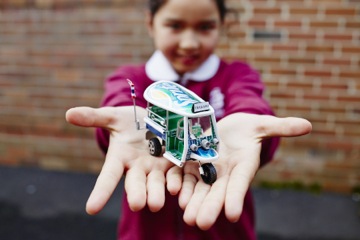 The Poetry Object for 2014, student with object